به نام ایزد  دانا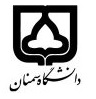 (کاربرگ طرح درس)                   تاریخ بهروز رسانی:20/5/99               دانشکده     .......هنر........                                               نیمسال /اول سال تحصیلی 99-98بودجهبندی درسمقطع: کارشناسی*  کارشناسی ارشد□  دکتری□مقطع: کارشناسی*  کارشناسی ارشد□  دکتری□مقطع: کارشناسی*  کارشناسی ارشد□  دکتری□تعداد واحد: نظری.1 عملی2تعداد واحد: نظری.1 عملی2فارسی: کارگاه چاپ سیلک اسکرین 2فارسی: کارگاه چاپ سیلک اسکرین 2نام درسپیشنیازها و همنیازها: کارگاه چاپ سنتیپیشنیازها و همنیازها: کارگاه چاپ سنتیپیشنیازها و همنیازها: کارگاه چاپ سنتیپیشنیازها و همنیازها: کارگاه چاپ سنتیپیشنیازها و همنیازها: کارگاه چاپ سنتیلاتین: silk printing studioلاتین: silk printing studioنام درسشماره تلفن اتاق: 31535362شماره تلفن اتاق: 31535362شماره تلفن اتاق: 31535362شماره تلفن اتاق: 31535362مدرس/مدرسین: معصومه طوسیمدرس/مدرسین: معصومه طوسیمدرس/مدرسین: معصومه طوسیمدرس/مدرسین: معصومه طوسیمنزلگاه اینترنتی:منزلگاه اینترنتی:منزلگاه اینترنتی:منزلگاه اینترنتی:پست الکترونیکی:samira.toosi@semnan.ac.irپست الکترونیکی:samira.toosi@semnan.ac.irپست الکترونیکی:samira.toosi@semnan.ac.irپست الکترونیکی:samira.toosi@semnan.ac.irبرنامه تدریس در هفته و شماره کلاس: دو  شنبه.  ساعت 7-12کارگاه چاپ سیلک اسکرین برنامه تدریس در هفته و شماره کلاس: دو  شنبه.  ساعت 7-12کارگاه چاپ سیلک اسکرین برنامه تدریس در هفته و شماره کلاس: دو  شنبه.  ساعت 7-12کارگاه چاپ سیلک اسکرین برنامه تدریس در هفته و شماره کلاس: دو  شنبه.  ساعت 7-12کارگاه چاپ سیلک اسکرین برنامه تدریس در هفته و شماره کلاس: دو  شنبه.  ساعت 7-12کارگاه چاپ سیلک اسکرین برنامه تدریس در هفته و شماره کلاس: دو  شنبه.  ساعت 7-12کارگاه چاپ سیلک اسکرین برنامه تدریس در هفته و شماره کلاس: دو  شنبه.  ساعت 7-12کارگاه چاپ سیلک اسکرین برنامه تدریس در هفته و شماره کلاس: دو  شنبه.  ساعت 7-12کارگاه چاپ سیلک اسکرین اهداف درس: آشنایی با انواع چاپ چند رنگاهداف درس: آشنایی با انواع چاپ چند رنگاهداف درس: آشنایی با انواع چاپ چند رنگاهداف درس: آشنایی با انواع چاپ چند رنگاهداف درس: آشنایی با انواع چاپ چند رنگاهداف درس: آشنایی با انواع چاپ چند رنگاهداف درس: آشنایی با انواع چاپ چند رنگاهداف درس: آشنایی با انواع چاپ چند رنگامکانات آموزشی مورد نیاز: سایت کامپیوتر و نرم افزار های مربوطهامکانات آموزشی مورد نیاز: سایت کامپیوتر و نرم افزار های مربوطهامکانات آموزشی مورد نیاز: سایت کامپیوتر و نرم افزار های مربوطهامکانات آموزشی مورد نیاز: سایت کامپیوتر و نرم افزار های مربوطهامکانات آموزشی مورد نیاز: سایت کامپیوتر و نرم افزار های مربوطهامکانات آموزشی مورد نیاز: سایت کامپیوتر و نرم افزار های مربوطهامکانات آموزشی مورد نیاز: سایت کامپیوتر و نرم افزار های مربوطهامکانات آموزشی مورد نیاز: سایت کامپیوتر و نرم افزار های مربوطهامتحان پایانترمامتحان میانترمارزشیابی مستمر(کوئیز)ارزشیابی مستمر(کوئیز)فعالیتهای کلاسی و آموزشیفعالیتهای کلاسی و آموزشینحوه ارزشیابینحوه ارزشیابی101010درصد نمرهدرصد نمرهکتابهای آموزش  چاپ سیلک، آموزش چاپ، و سایتهای آموزشی و دانشگاهی  کتابهای آموزش  چاپ سیلک، آموزش چاپ، و سایتهای آموزشی و دانشگاهی  کتابهای آموزش  چاپ سیلک، آموزش چاپ، و سایتهای آموزشی و دانشگاهی  کتابهای آموزش  چاپ سیلک، آموزش چاپ، و سایتهای آموزشی و دانشگاهی  کتابهای آموزش  چاپ سیلک، آموزش چاپ، و سایتهای آموزشی و دانشگاهی  کتابهای آموزش  چاپ سیلک، آموزش چاپ، و سایتهای آموزشی و دانشگاهی  منابع و مآخذ درسمنابع و مآخذ درستوضیحاتمبحثشماره هفته آموزشیارائه مباحث تئوری و تصویر جلسه اول: آشنایی با چاپ های راپورت دار و تکرار شونده . 1جلسه دوم و سوم: طراحی و چیدمان عناصر در طراحی فیلم چند رنگ 2جلسه سوم: شناخت لوازم و ابزار مختلف جهت چاپ وآموزش و  ارائه پروژه اصلی و طرز تهیه  مواد و پارچه مورد نیاز 3جلسه چهارم ،  پنجم:  اجرای واگره برای فیلمهای چاپ چند رنگ در نرم افزار ایلوستریتور4جلسه چهارم ،  پنجم: اجرای واگره برای فیلمهای چاپ چند رنگ در نرم افزار ایلوستریتور5جلسه ششم: آموزش مراحل تطبیق فیلمها با رجیستر 6جلسه هفتم و هشتم: تنظیم فیلمها بر روی میز نور 7جلسه هفتم و هشتم: آماده سازی شابلون و نوردهی جهت چاپ 8جلسه نهم و دهم : مراحل شستن شابلون و آماده سازی برای چاپ9جلسه نهم و دهم : مراحل شستن شابلون و آماده سازی برای چاپ10جلسه یازدهم و دوازدهم: آماده سازی میز چاپ و رگلاژبندی با توجه به شابلونهای مورد نظر11جلسه یازدهم و دوازدهم: آماده سازی میز چاپ و رگلاژبندی با توجه به شابلونهای مورد نظر12جلسه سیزدهم و چهاردهم: رنگ گزاری بر روی پارچه  به صورت یک در میان  توسط شابلون اول و بعد از خشک شدن اجرای مرحله دوم با شابلون اول13جلسه سیزدهم و چهاردهم: رنگ گذاری با سابلونهای بعدی جهت تکمیل کردن واگره 14جلسه پانزدهم و شانزدهم: آماده سازی پروژه نهایی و استفاده  لباسها و لفافه ها جهت چاپ 15جلسه پانزدهم و شانزدهم: آماده سازی پروژه نهایی و استفاده از تکنیکهای متفاوت چاپ16